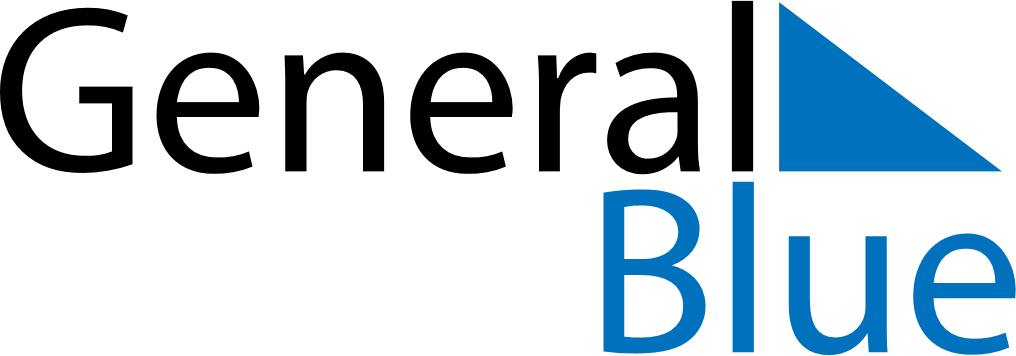 April 2029April 2029April 2029GibraltarGibraltarSundayMondayTuesdayWednesdayThursdayFridaySaturday1234567Easter SundayEaster Monday8910111213141516171819202122232425262728Workers Memorial Day2930